ИВАНОВСКАЯ ОБЛАСТЬАДМИНИСТРАЦИЯ ЮЖСКОГО МУНИЦИПАЛЬНОГО РАЙОНАПОСТАНОВЛЕНИЕот ___________________ № ____________г. ЮжаОб установлении размеров авансовыхплатежей при заключении муниципальныхконтрактов в 2022 годуВ соответствии с пунктом 5 Постановления Правительства РФ от 29.03.2022     № 505 «О приостановлении действия отдельных положений некоторых актов Правительства Российской Федерации и установлении размеров авансовых платежей при заключении государственных (муниципальных) контрактов в 2022 году», в целях поддержки поставщиков, подрядчиков и исполнителей, в условиях санкций Администрация Южского муниципального района ПОСТАНОВЛЯЕТ:1. Установить, что в 2022 году главные распорядители средств местного бюджета как получатели средств местного бюджета и подведомственные им получатели средств местного бюджета (далее - получатели средств местного бюджета) предусматривают в заключаемых ими муниципальных контрактах на поставку товаров (выполнение работ, оказание услуг), средства на финансовое обеспечение которых: подлежат в случаях, установленных в соответствии с бюджетным законодательством Российской Федерации, казначейскому сопровождению, - авансовые платежи в размере от 50 до 70 процентов суммы муниципальных контрактов, но не более лимитов бюджетных обязательств, доведенных до получателей средств местного бюджета на указанные цели на соответствующий финансовый год; не подлежат казначейскому сопровождению, - авансовые платежи в размере     до 50 процентов суммы муниципальных контрактов, но не более лимитов бюджетных обязательств, доведенных до получателей средств местного бюджета на указанные цели на соответствующий финансовый год. В случае если исполнение муниципальных контрактов осуществляется в       2022 году и последующих годах и соответствующих лимитов бюджетных обязательств, доведенных до получателя средств местного бюджета, недостаточно для выплаты авансового платежа в текущем финансовом году, в муниципальных контрактах предусматривается условие о выплате части такого авансового платежа в оставшемся размере не позднее 1 февраля очередного финансового года без подтверждения поставки товаров (выполнения работ, оказания услуг) в объеме ранее выплаченного авансового платежа.2. Установить, что в соответствии с пунктом 2 статьи 8 Решения Совета Южского муниципального района от 23.12.2021 №115 «О бюджете Южского муниципального района на 2022 год и на плановый период 2023 и 2024 годов» и пунктом 2 статьи 6 Решения Совета Южского городского поселения от 23.12.2021 №90 «О бюджете Южского городского поселения на 2022 год и на плановый период 2023 и 2024 годов»  главные распорядители средств местного бюджета вправе принять правовые акты, предусматривающие включение в муниципальные контракты на поставку товаров (выполнение работ, оказание услуг) на сумму менее 50 000 000 рублей, заключаемые в 2022 году ими как получателями средств местного бюджета, а также подведомственными получателями средств местного бюджета, условия о банковском сопровождении авансовых платежей в размерах, определяемых в соответствии с пунктом 1 настоящего постановления.3. Получатели средств местного бюджета вправе в соответствии с частью 65.1 статьи 112 Федерального закона «О контрактной системе в сфере закупок товаров, работ, услуг для обеспечения государственных и муниципальных нужд» внести по соглашению сторон в заключенные до дня вступления в силу настоящего постановления муниципальные контракты на поставку товаров (выполнение работ, оказание услуг) изменения в части увеличения предусмотренных ими размеров авансовых платежей до размеров, определенных в соответствии с пунктом 2 настоящего постановления, с соблюдением размера обеспечения исполнения муниципального контракта, устанавливаемого в соответствии с частью 6 статьи 96 Федерального закона «О контрактной системе в сфере закупок товаров, работ, услуг для обеспечения государственных и муниципальных нужд».4. Настоящее постановление вступает в силу со дня его официального опубликования.     Глава Южского муниципального района                           В.И. Оврашко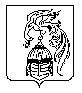 